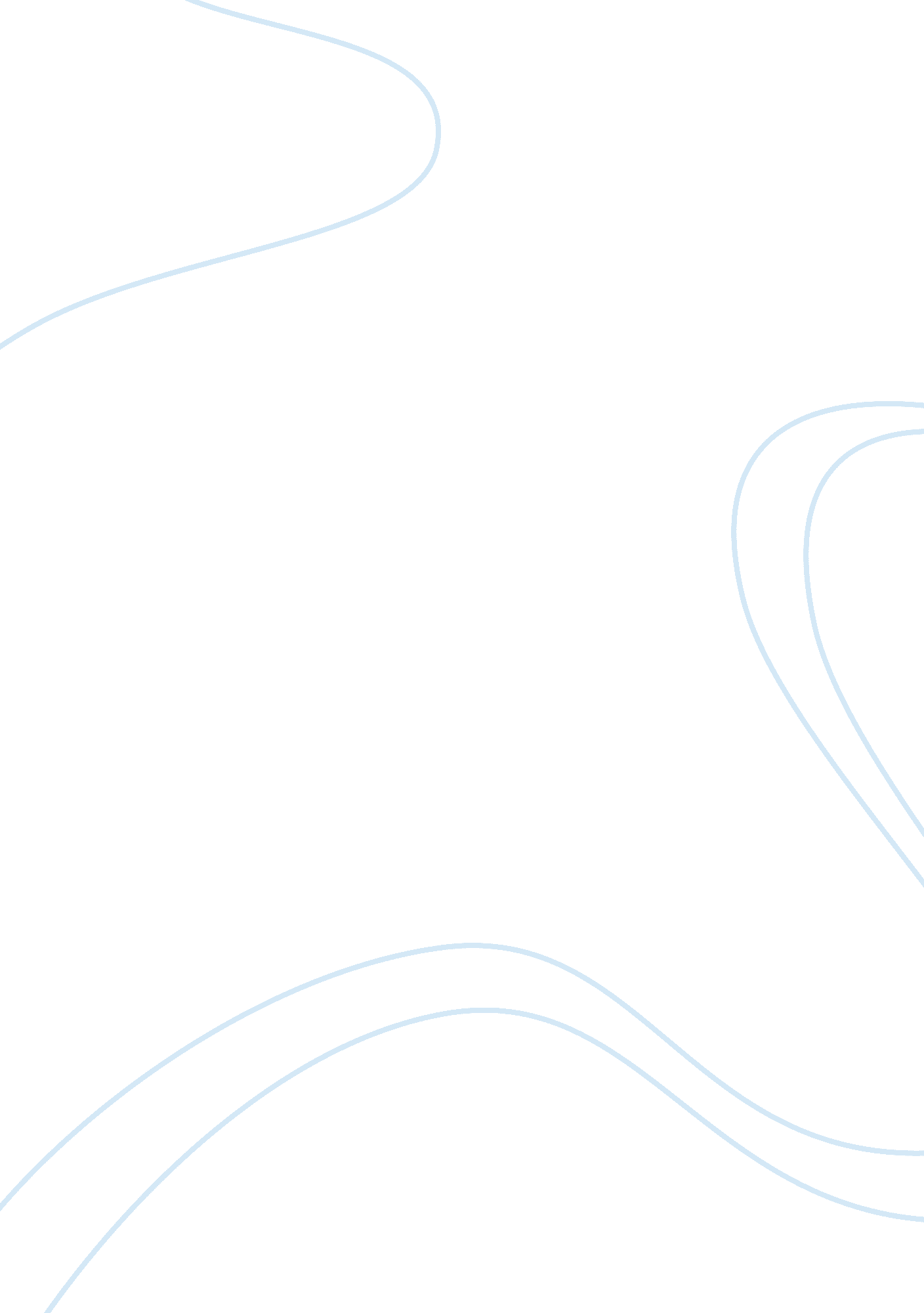 Internet protocol and header length fieldTechnology, Internet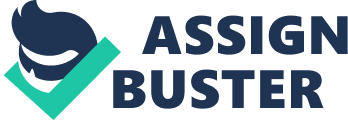 Tutorial solutions at the beginning for all the tutorial classes. 1 . What is the difference between the delivery of a frame in the data link layer and the delivery off packet in the network layer? 2. What Is the difference between connectionless and connection-oriented services? Which type of service is provided by IPPP? Which type of service is provided by IPPP? 3. Define fragmentation and explain why the IPPP and IPPP protocols need to fragment some packets. Is there any difference between the two protocols in this matter? 4. Explain the need for options in and list the options mentioned in this chapter with a brief description of each. Which fields of the IPPP header change from router to router? 5. Calculate the HELEN (In IPPP) value If the total length Is 1200 bytes, 1 1 76 of which is data from the upper layer. 6. The value of the total length field In an IPPP datagram Is 36, and the value of the header length field Is 5. How many bytes of data Is the packet carrying? 7. An IPPP datagram is carrying 1024 bytes of data. If there is no option information, what is the value of the header length field? What is the value of the total length field? 8. An IPPP datagram has arrived with the following information in the header (in hexadecimal): b. Are there any options? C. Is the packet fragmented? D. What is the size of the data? E. How many more routers can the packet travel to? F. What is the identification number of the packet? G. What is the type of service? 